Городской конкурс «Зеленый огонек» Дошкольники, в роли зверей, сдавали экзамен в «Лесной школе»», они отвечали на вопросы по правилам дорожного движения для велосипедистов, отработали навыки вождения велосипедом. Дети  показали отличные знания правил поведения на дороге и рассказали, для чего нужны светящиеся полоски на одежде. В завершении мероприятия каждый участник экзамена получил водительское удостоверение на право управления велосипедом.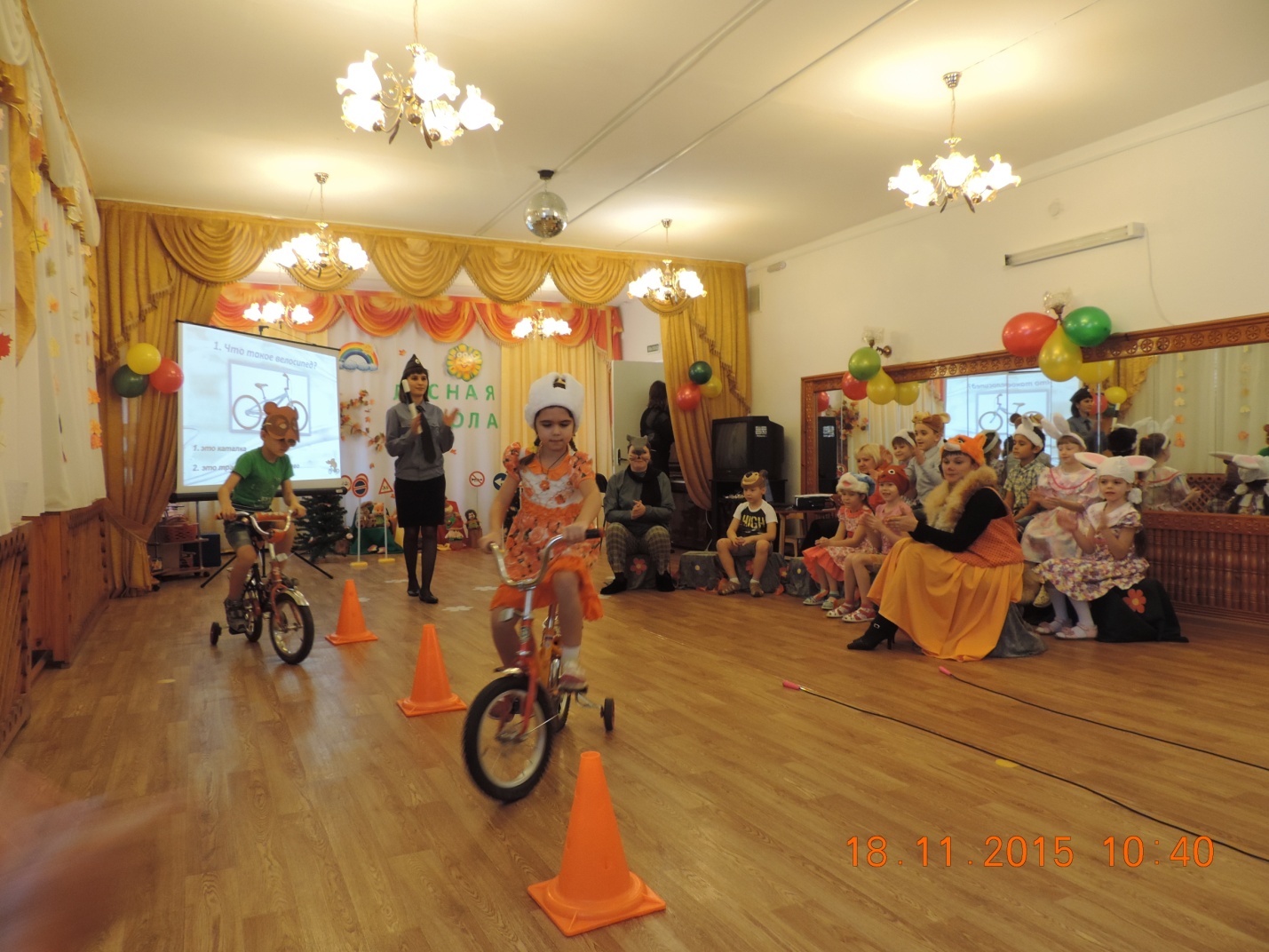 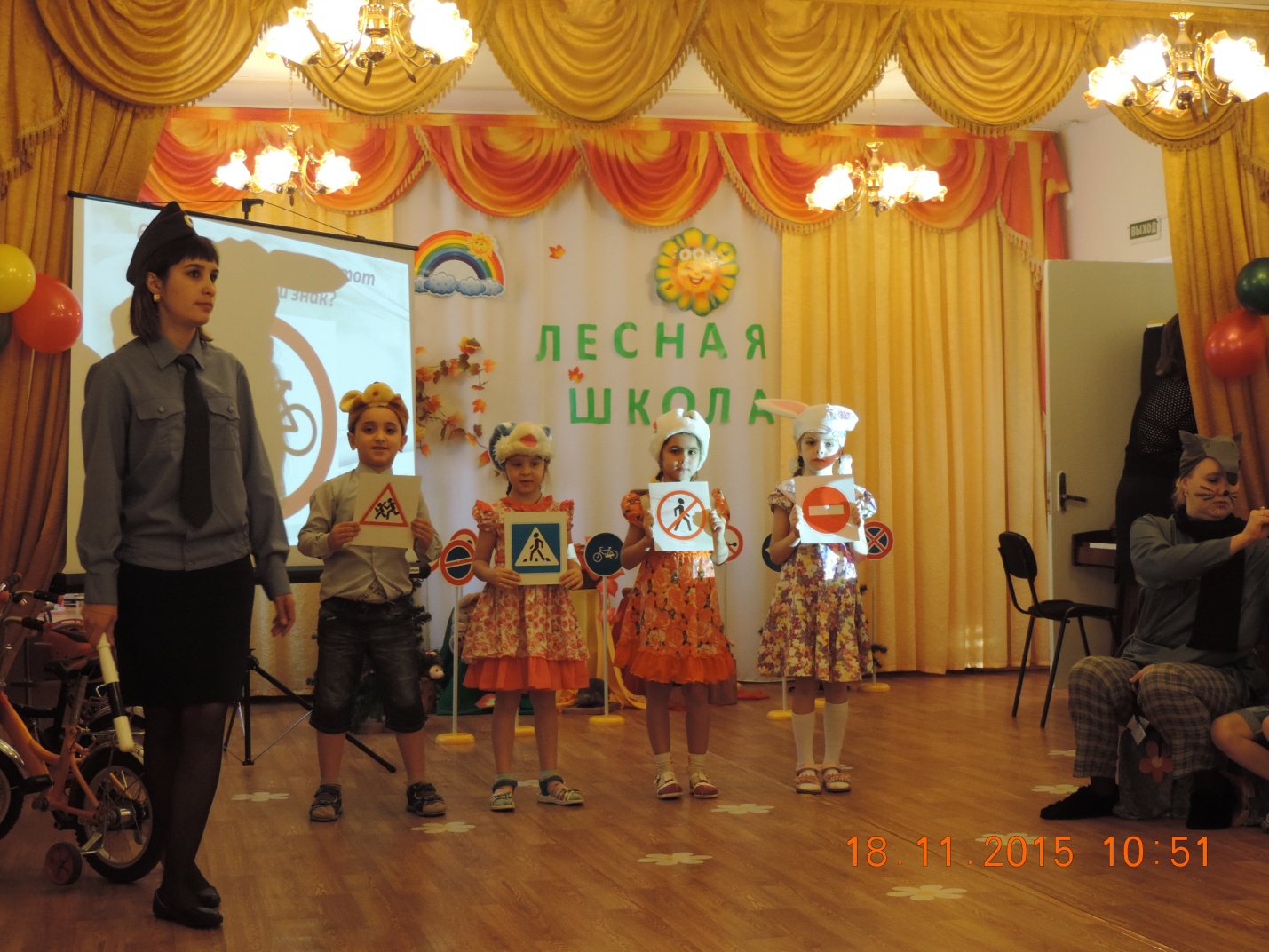 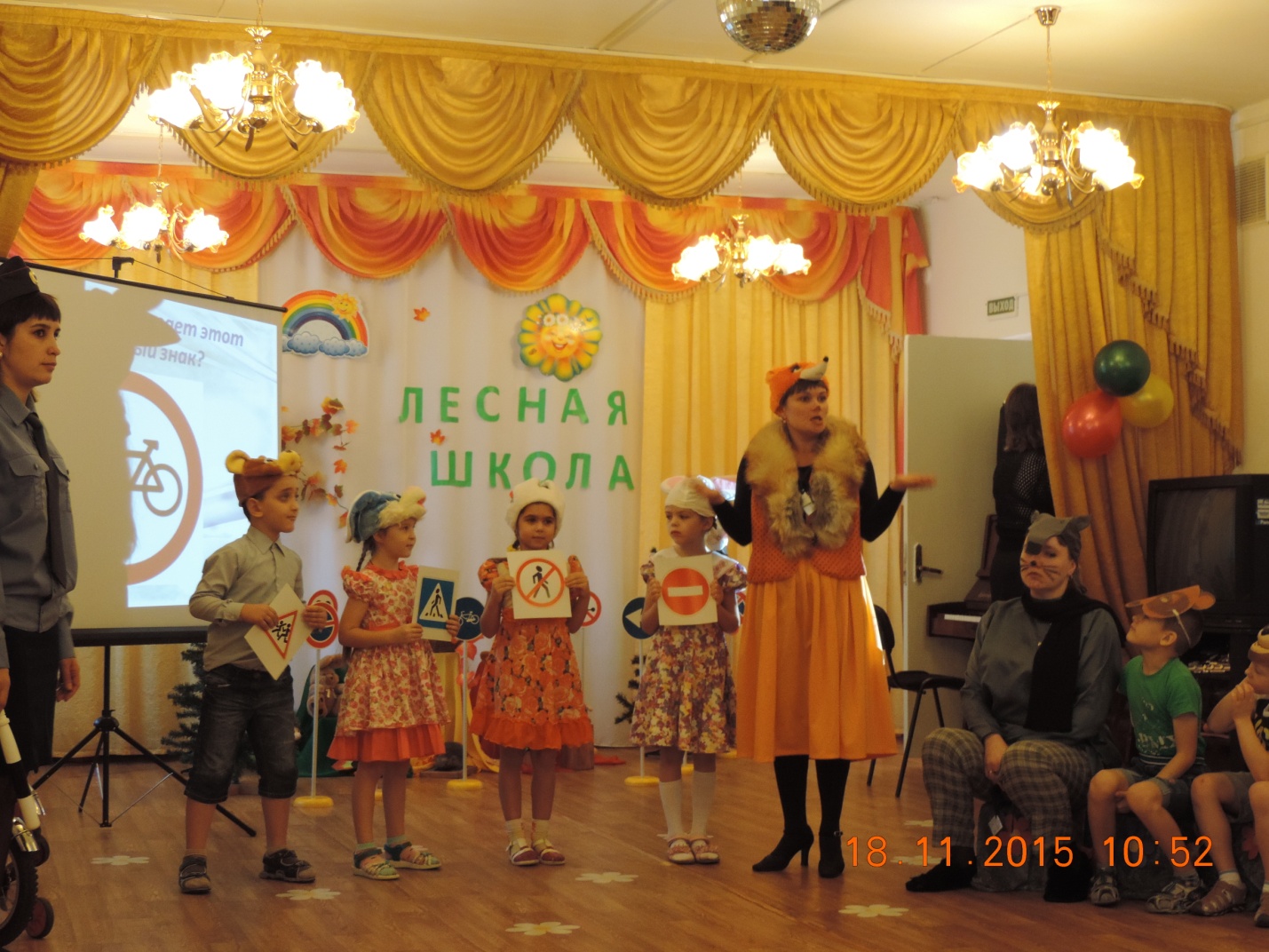 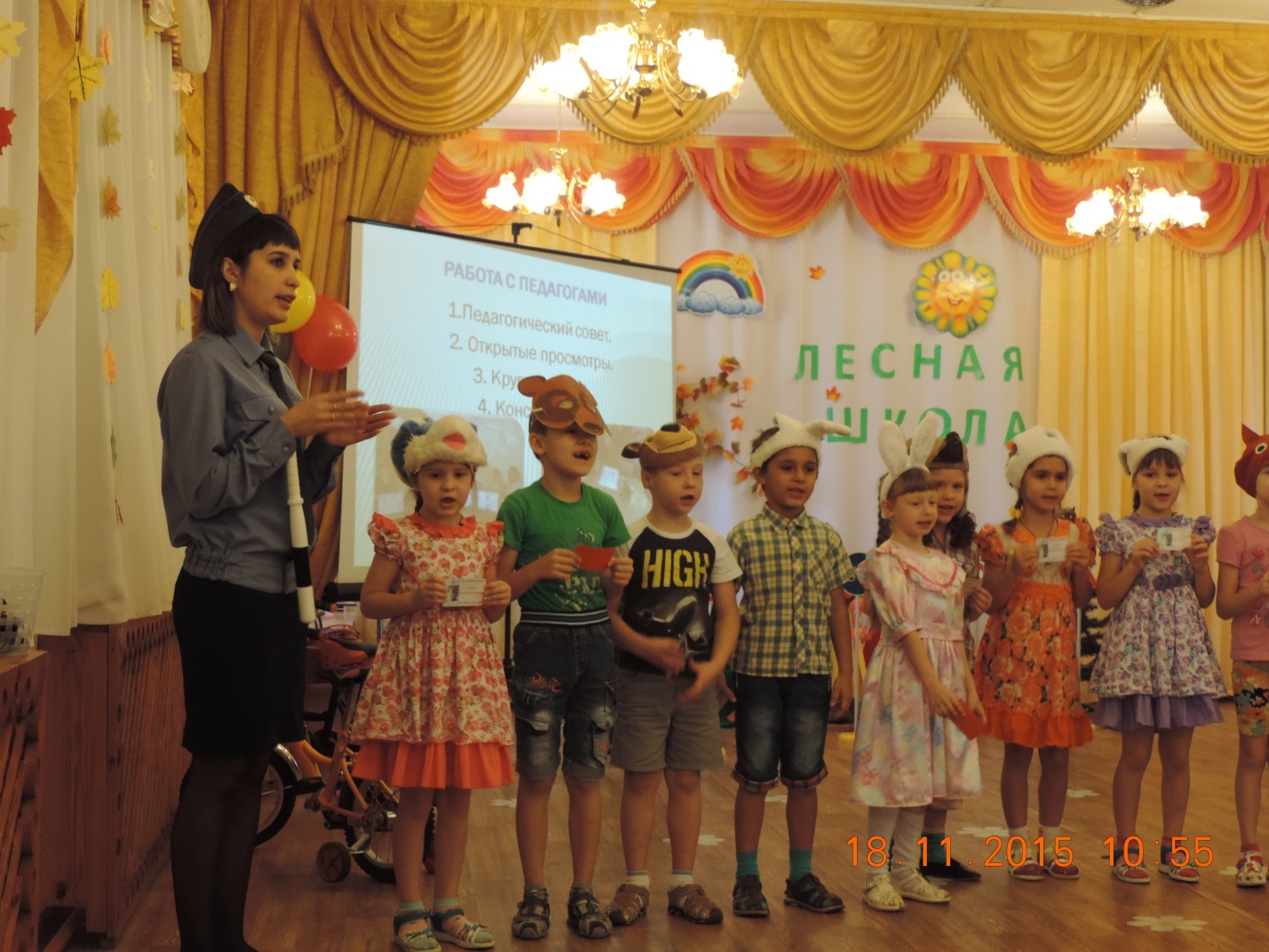 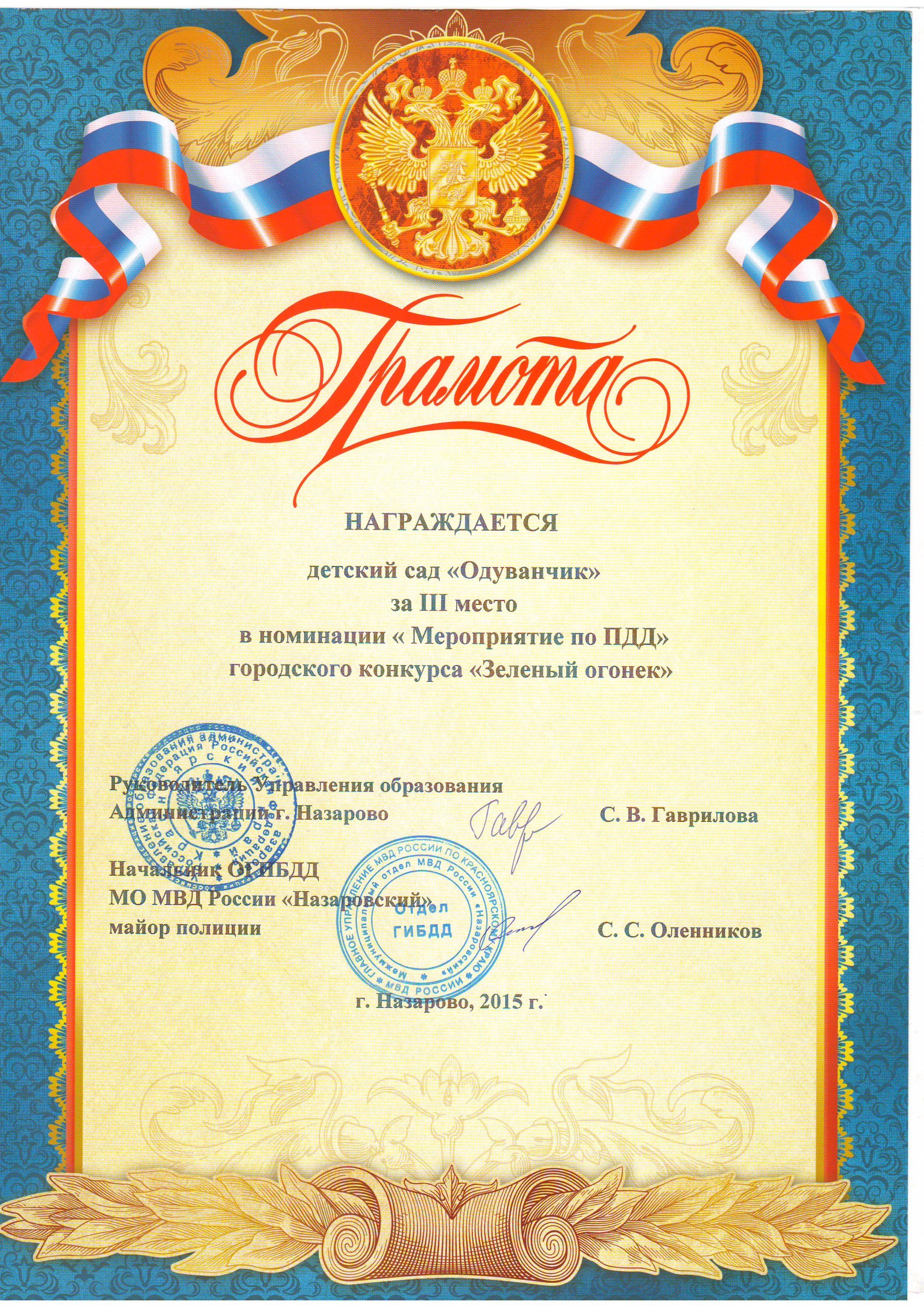 